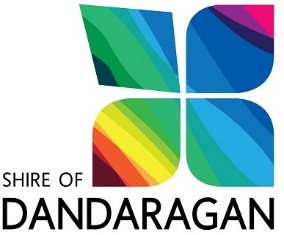 ENVIRONMENTAL GRANTS PROGRAM 2024/25The Environmental Grants Program supports projects that benefit the environment and community through environmental improvement, sustainability education and the promotion and enabling of sustainable living as a way of life. Applicants are encouraged to consider how their proposed project may address issues such as climate change, waterwise community spaces, biodiversity, recycling and waste avoidance. The March 2024 grant round will be open from 1 March 2024 until 30 April 2024. OBJECTIVESThe Grants Program seeks to deliver the following objectives: Benefit the environment through local projectsInvolve the local community in project design and deliveryRaise awareness and understanding of environmental and sustainability issuesSupport people to take action and share skills and knowledge about the local environmentBuild the capacity of the community to address environmental sustainability.Deliver short-term tangible environmental results that are consistent with the Shire’s long term environmental sustainability direction.  GRANT GUIDELINES & CONDITIONSA Shire of Dandaragan officer will work with applicants during the open period to ensure that applications are eligible and complete.  Supporting documentation or changes to applications will not be accepted after the closing date.  Late applications will not be considered. Applications will be accepted by mail at Shire of Dandaragan Administration Centre, PO Box 676, Jurien Bay, WA, 6516, or by email to council@dandaragan.wa.gov.au.Projects should have some short-term outputs, but also have longer term objectives and values.Applications will be assessed, and funding prioritised against the following criteria which the applicant is to respond to within the application form:Applications will be deemed ineligible for the following:applications that are eligible for the Tronox Management and Shire of Dandaragan Sporting & Recreation Facilities Fund or CSRFF;political organisations or political events;commercial enterprises;events for the specific purpose of raising funds for re-distribution to other non-profit community groups/clubs or charitable causes;projects that the Shire of Dandaragan deem may have an adverse impact on the environment;projects that are directly or indirectly in opposition to the Shire of Dandaragan’s Strategic Community Plan or Corporate Business Plan;projects that do not have broad community support or alignment with accepted environmental scientific practices;any activity or project already underway or completed (unless it has been pre-approved for multi-year funding through this program).any activity on private land that is ordinarily considered to be the landholders responsibility (e.g. boundary fencing, rubbish control). This grant program recognises that the environment and need for conservation is not confined to national parks, reserves and protected areas; it is also on private land, on verges, around businesses, roofs and other locations, and applications will be considered for projects on all types of land. The maximum grant for any one organisation in any financial year payable under this funding round will be $10,000. Council may allocate a project funding over multiple years where the applicant can demonstrate a compelling need, 	 Funding for future financial years may be pre-allocated to longer term projects in a prior year’s grant round.  Evidence / quotes must be included in your application for all proposed goods, services and materials valued at $250 or more.
Each project will be required to acquit their funding at the conclusion of the project. The acquittal report will include evidence of all expenditure and photographic evidence of works or activities undertaken. APPLICATION FOR ENVIRONMENTAL GRANTPROJECT AND APPLICANT INFORMATIONName of Project:		______________________________________________Site or Location of work:	______________________________________________Site Landholder:		______________________________________________Name of organisation:	______________________________________________________Primary Contact Person:	______________________________________________________Address:			____________________________________________________________________________________________________________Telephone:			______________________________________________________Email:				______________________________________________________President / Chair:		______________________________________________________Secretary:			______________________________________________________Treasurer:			______________________________________________________Is your organisation an 
Incorporated Body:		Yes / No		ABN:	_______________________________
(If yes, please include previous quarters profit/loss statement, balance sheet and recent bank account statement)ASSISTANCE REQUESTEDCash component requested				$______________________________In-kind support from Shire of Dandaragan		
within normal business hours			_______________________________
(describe type of support requested and estimated number of hours of support)In-kind support from Shire of Dandaragan
outside of normal business hours *			$______________________________Describe type of support				_______________________________* If you are requesting in-kind support from the Shire for human resources outside of normal business hours?  Costs will be calculated at $100 per hour per staff member and be added to the cash component requested, the total of which must not exceed $10,000.  All other requests for in-kind support within normal business hours from the Shire of Dandaragan will be assessed separately.	Total (Add a + c)					$______________________________INFORMATION REGARDING THE APPLICATION3.1	Provide an overview of the project, including what your activity involves, the key objectives and the key activities that will improve our local environment:3.2	How will your project address the prioritisation criteria?3.3 Do you have the consent of the landholder on which the project will take place?	  Yes 	  No3.4 	To what extent does the event / activity for which you are seeking funding benefit the Shire of Dandaragan community?What specific community needs will be satisfied by the project?How have these needs been identified?3.5 	Will this activity / project involve other community organisations? Please list other community organisations and what they will be contributing to this proposal. 3.6	How will you evaluate the success of your project, i.e., how will you know if your project has been successful in achieving its aims?_____________________________________________________________________________________________________________________________________________________________________________________________________________________________________________________________________________________________________________________________________3.7 Do you agree to provide the Shire of Dandaragan with photos to enable us to promote and celebrate the project grant outcomes?  Yes       No3.8 Is this project/activity already underway, or has it been completed?            Yes       NoComplete the following budget table for your proposal:PROJECT INCOME:	Donations / Sponsorship				$_______________	Entry Fees / Gate Takings				$_______________	Sales							$_______________	Contributions by applicant				$_______________	Other funding sources					$_______________									$_______________Shire of Dandaragan grant (including in-kindsupport outside of normal business hours) requested						$_______________Total Income						$_______________YOUR ORGANISATION’S IN-KIND CONTRIBUTIONS:	Labour – estimated number of hours		________________	Use of equipment – estimated number of hours	________________	Other – donated food / gifts	etc.			________________PROJECT EXPENSES:	Venue 							$_______________	Equipment hire						$_______________	Promotions / advertising				$_______________	Materials							$_______________	Insurance						$_______________	Contractor Costs						$_______________	Salaries and Wages					$_______________	Other (please describe)					$_______________
Total Expenses						$_______________Extent to which the project / activity benefits the local natural environment                    Applicant’s capacity to deliver a well‐planned project, including applicant’s experience, skills and timeExtent to which the project / activity aligns with Shire of Dandaragan Strategic Community Plan                                                                                            Level of volunteer participation and wider community participation                   Extent to which the project provides community education and / capacity buildingExtent to which the applicant is contributing towards funding the project / activity                                 Extent to which project / activity benefits the local natural environment                    Applicant’s capacity to deliver a well‐planned project, including applicant’s experience, skills and timeExtent to which project / activity aligns with Shire of Dandaragan Strategic Community Plan                                                                                            Level of volunteer participation and wider community participation                   Extent to which project provides community education and / capacity buildingExtent to which applicant is contributing towards funding the project / activity                                 Signature:/ ChairpersonPrint Name:/ ChairpersonDate: